Lavington Park Federation 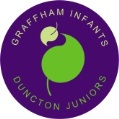 Graffham & Duncton Schools FRIDAY FLYER Calendar 17 November 2017  Lavington Park Federation Graffham & Duncton Schools FRIDAY FLYER Calendar 17 November 2017  DATEWHO, WHAT, WHERE ?THIS WEEKTHIS WEEKTues 21 NovFlu vaccinations – years R, 1, 2, 3, 4Tues 21 Nov2.15pm at Graffham : Phonics workshop for all reception, year 1 and Year 2 parents. Please let the office know if you can attend (if you haven’t already)REST OF TERMREST OF TERMFri 1 Dec‘Reindeer Walk’ for Chestnut Tree House (more information to follow)Fri 1 DecSchool Disco at Duncton School 3.30 – 5pm, to raise money for the outdoor maths area being developed at Duncton with the University of Chichester (mMore information to follow)Chess Players please note : there will be NO CHESS CLUB on this dateFri 8 DecNon uniform dayAll children can wear home clothes in return for bringing in a donated item for the Christmas Performance Raffle hampers (see News section today)Wed 13 DecChristmas Performance Rehearsal
Seaford College 9.30 – 11.30amWe will take all children to Seaford by minibus after registration on this dayThurs 14 Dec9.30am Duncton Christingle
Holy Trinity Church, Duncton
All welcome!Thurs 14 Dec2.15pm Graffham Christingle
St Giles Church, Graffham
All welcome!Mon 18 DecChristmas Performance Rehearsal
Seaford College 9.00amAll Infant and Junior children to be dropped at Seaford College on this morning. (Afternoon pick up at normal times/places.)Tues 19 DecChristmas Performance Rehearsal
Seaford College 9.00amAll Infant and Junior children to be dropped at Seaford College on this morningEarly school pick-up (from Duncton / Graffham as normal) at 2pmTreetops after school club will run from 2pm to 5pmTues 19 DecChristmas Performance
Children to be brought to Seaford College by 5.15pm : performance starts at 5.30pmWed 20 DecLast day of termLate registration until 10.00amTreetops Breakfast Club will run at the normal timeSchool finishes at the normal times of 3.00pm (Graffham) & 3.15pm (Duncton)Thur 4 Jan 2018Back to school - Spring Term 2018INSET days next year :
Both schools and Nursery closed on Monday 4th June, Monday 23rd July and Tuesday 24th July 2018 INSET days next year :
Both schools and Nursery closed on Monday 4th June, Monday 23rd July and Tuesday 24th July 2018 